Ruta larga 4 setas ayuntamiento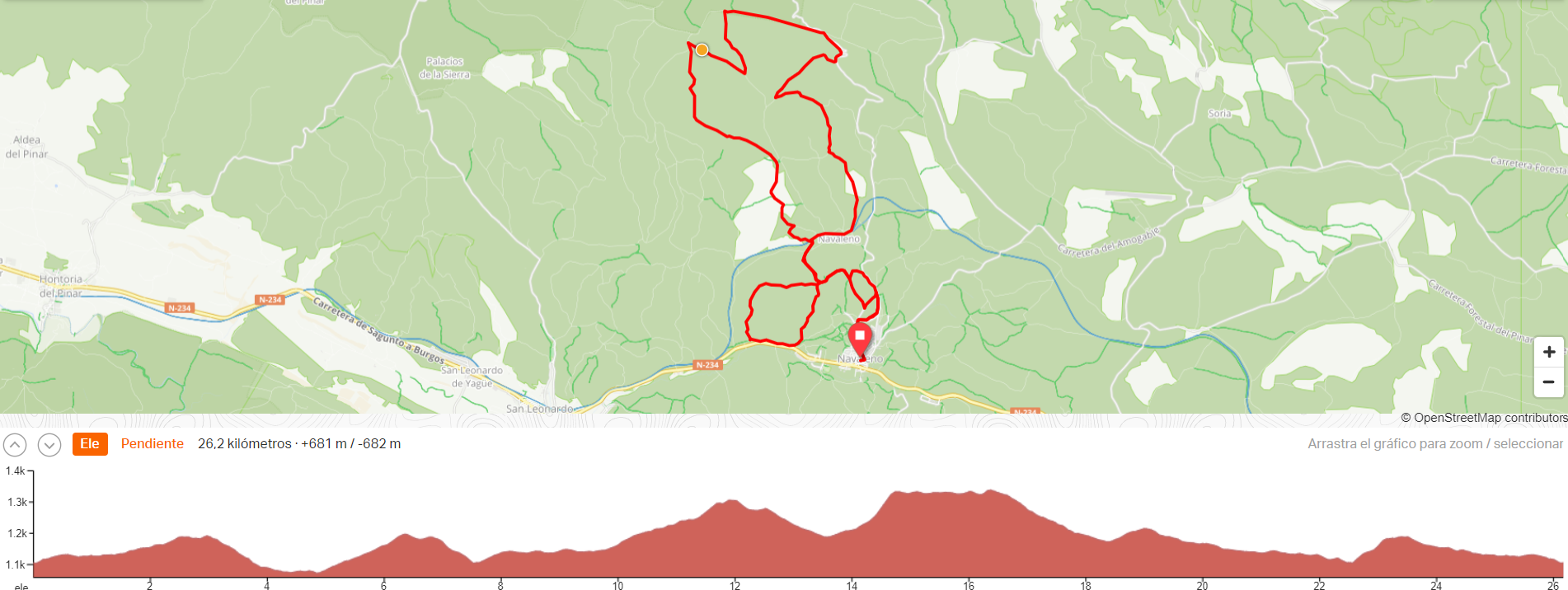 Ruta corta 4 setas ayuntamiento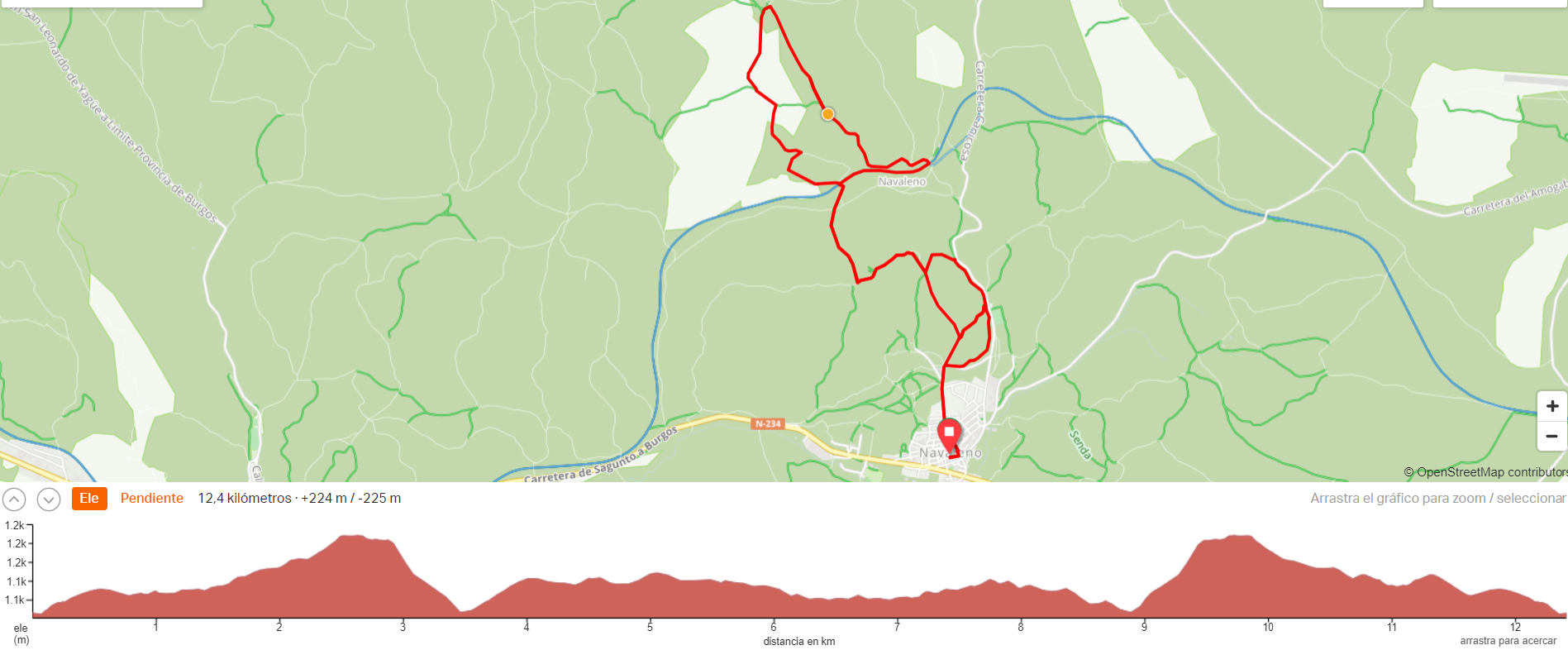 